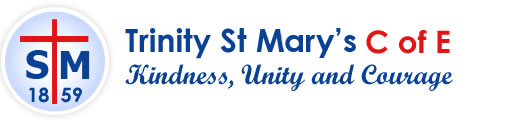 Person SpecificationPost Title: SENCo EssentialDesirableQualificationsEducated to degree levelQualified teacher status either in the UK or if not in own country combined with a desire to achieve English QTSNational award for SEN Co-ordination or willingness to complete it within 3 years appointmentExperienceWill have had experience of teaching in a multicultural inner city environmentInvolvement in self-evaluation and development planningExperience of conducting training/leading INSETProfessional Knowledge and UnderstandingOutstanding pastoral care and safeguarding of childrenMust understand the expectations in the new Ofsted Framework regarding effective learning and teachingSound knowledge of SEND Code of PracticeAbility to plan and evaluate interventionsData analysis skills and the ability to use data to inform provision planningEffective communication and interpersonal skillsAbility to build effective working relationshipsAbility to influence and negotiateGood record—keeping skillsPersonal QualitiesPersonal QualitiesPersonal QualitiesCommitment to getting the best outcomes for pupils and promoting the ethos and values of the schoolCommitment to equal opportunities and securing good outcomes for pupils with SEN or a disabilityAbility to work under pressure and prioritise effectively Ability to work as part of a teamAbility to impose calmGood listener, positive outlookUnderstanding of and commitment to the school policies, in particular:Safeguarding / Keeping children safe in educationParticipation and implementation of the School Behaviour PolicyAwareness of Health and Safety implementation in the work placeImplementation of the school Equal Opportunities Policy